6th grade ‘6to básico’AIM. To reforce vocabulary in english.Objetivo. Reforzar vocabulario en inglés.Paso a paso.1 Escribir en tu cuaderno de Inglés fecha y objetivo.2 Escribir  el título ‘Pasta salad’3 Hacer el mapa conceptual en tu cuaderno. Bajo el título de ‘Ingredients’ escribir en inglés, los ingredientes que necesitas para hacer una pasta con salsa. Y bajo el título ‘Preparation’  escribir en inglés su preparación.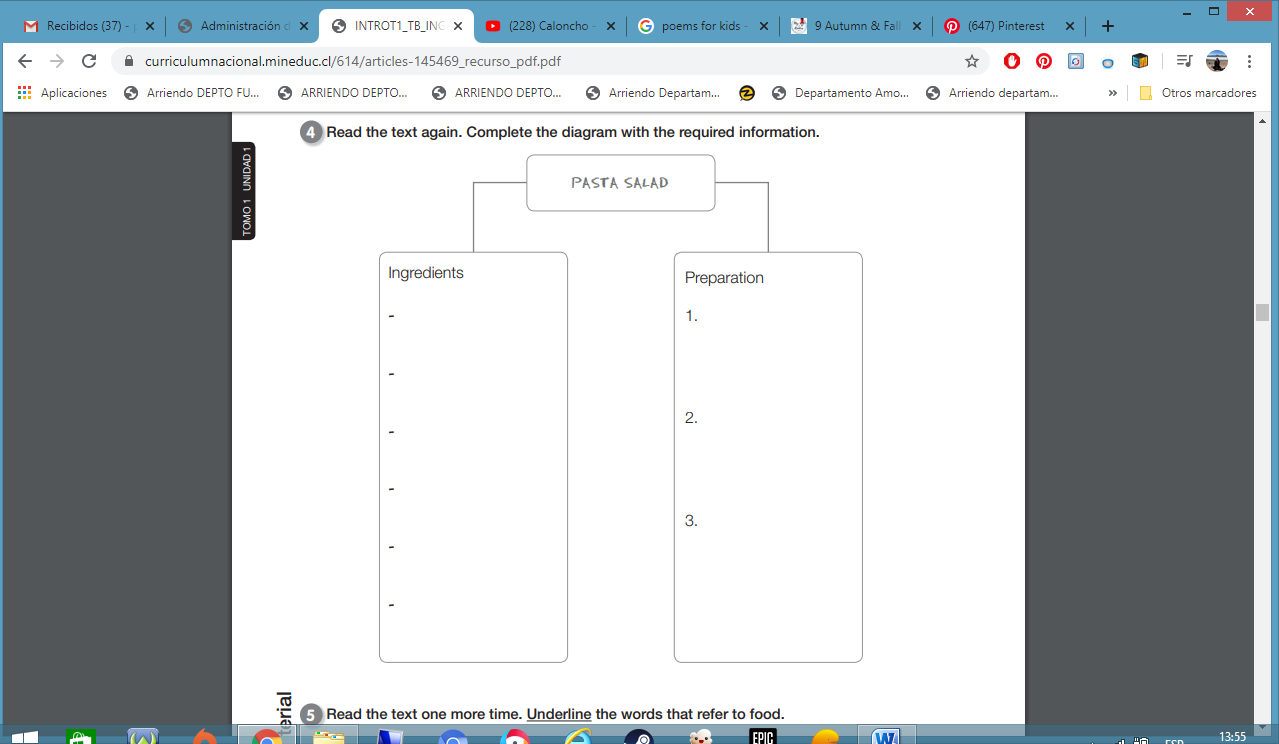 